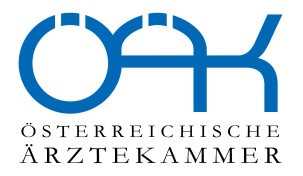 BASISAUSBILDUNGAusbildungsbuch(Logbuch)Vorname:Nachname:	 	Geburtsdatum:	 	Krankenhaus	 	Das vorliegende Ausbildungsbuch (Logbuch) ist im jeweiligen Raster durch den Ausbildungsverantwortlichen der Abteilung/des Instituts bzw. einem von ihm nominierten Facharzt als Ausbildungsassistenten der Ärztin/dem Arzt in Ausbildung als erlernter Inhalt/ärztliche Erfahrung oder beherrschte Fertigkeit zu bestätigen. Das Ausbildungsbuch (Logbuch) ist im Original zur Ausstellung des entsprechenden Rasterzeugnisses und dann zur Weiterleitung an die Ärztliche Direktion zu übergeben. Nach Ausstellung des Rasterzeugnisses verbleibt das Ausbildungsbuch (Logbuch) bei der Ärztin/dem Arzt in Ausbildung. Legende:P = Patientin / PatientS = SimulatorBitte Ankreuzen, ob die Fertigkeit an der Patientin/am Patient (P) oder am Simulator (S) erlernt wurdeLegende:P = Patientin / PatientRotationenZeitrahmenMit der Unterschrift bestätige ich die Richtigkeit derAngaben im vorliegenden Ausbildungsbuch (Logbuch)Datum, Unterschrift Ärztin/Arzt in AusbildungBasisausbildung, Ausbildungsbuch (Logbuch)gültig ab:11.11.2015Version 01Seite 1 von 13A)	Kenntnisse (Theoretisches Wissen)Name und Unterschriftausbildende(r) Fachärztin/FacharztDatum1. Kenntnisse der häufigsten Erkrankungen aus folgenden betroffenen Organsystemen/Themenbereichen, die eine ärztliche Intervention benötigen:	Herz- und Kreislauforgane	Nervensystem	Atemwegsorgane	Verdauungsorgane und Stoffwechsel	Bewegungsapparat/Verletzungen	Haut- und Hautanhangsgebilde	psychiatrische Erkrankungen oder Änderungen desBewusstseins, Denkens und Fühlens	Niere- und harnableitendes System2. Psychosomatische Medizin3. Wichtigste Arzneimittel und InteraktionenA)	Kenntnisse (Theoretisches Wissen)Name und Unterschriftausbildende(r) Fachärztin/FacharztDatum4. Prinzipien eines Fehlermelde- und Lernsystems (CIRS)5. Einschlägige Rechtsvorschriften für die Ausbildung des ärztlichen Berufes, insbesondere:	Berufsrechtliche Vorschriften (Dokumentation, Verschwiegenheitspflicht, Anzeige- und Meldepflichten)	Aufklärung, Einwilligungsfähigkeit und Einwilligung der Patientinnen und Patienten bzw. Vertreter ineiner medizinischen Behandlung imZusammenhang mit straf- und zivilrechtlichenHaftungsbestimmungen	Patientinnen- und Patientenrechte insbesondere Diskriminierungsverbot	Zusammenarbeit mit anderen GesundheitsberufenInformation über Opferschutzeinrichtungen, Menschenhandel, Folteropfer usw. 6. Ethische Grundhaltungen (im Sinne von § 4 ÄAO 2015) 	Respekt vor der Autonomie der Patientinnen undPatienten	Patientinnen- und Patientennutzen (Nichtschaden)	Sensibilisierung für Besonderheiten bei psychischer,    physischer und häuslicher Gewalt insbesondere betreffend Kinder, Frauen und Behinderte	Gleichheit, GerechtigkeitA)	Kenntnisse (Theoretisches Wissen)Name und Unterschriftausbildende(r) Fachärztin/FacharztDatum7. Auseinandersetzung mit Therapiezieländerungen8. Perioperatives Management wie z.B.Thromboseprophylaxe, MobilisationB)	Erfahrungen (Wissen aus Beobachtung)AbteilungName und Unterschriftausbildende(r) Fachärztin/FacharztDatumPS1. Rehabilitation nach standardchirurgischen Eingriffen2. Hygienestandards: Asepsis, Antisepsis3. Therapiepläne gemäß vorgegebener Therapieschemata unter Berücksichtigung bereitsbestehender Langzeittherapien, sowie kurzfristige symptomatische Therapie unter besonderer Berücksichtigung vonSchmerzen, Übelkeit4. Erkennen der klinischen Zeichen postoperativer Komplikationen, Wundheilungsstörungen, Sepsis5. Fortsetzung von bereits bestehenden Langzeittherapien z.B.: Antikoagulation, Insulin6. Empathische Kommunikation mit Patientinnen undPatienten, Angehörigen,Laien, in einer der Person angepassten Sprache:	Kommunikation mitMenschen in Ausnahmesituationen (Angst, Schmerz, Lebensgefahr)	kontinuierliche Infor- mation von Patientinnen und Patienten über denGesundheitszustand und das weitere Vorgehen in angemessener FormB)	Erfahrungen (Wissen aus Beobachtung)AbteilungName und Unterschriftausbildende(r) Fachärztin/FacharztDatumPS	Anleiten zu Maßnahmen, die über die stationäre Zeit hinaus durchgeführtwerden müssen (Blutdruck und Blutzucker messen,gesundheitsförderndeVerhaltensweisen etc.)7. Kommunikation im Behandlungsteam und mit Studierenden:	Beachtung derGrundlagen der Teamarbeit (Vertraulichkeit, Professionalität, gegenseitiger Respekt)	Wahrnehmung drohender Konflikte und deren Ansprechen	Führen in der Zusammenarbeit mit anderenGesundheitsberufen und Studierenden (Übertragung vonTätigkeiten,Anordnungs- verantwortung, Aufsicht)8.	Entscheidungsfindung mithilfe epidemiologischer Einschätzungen (vom häufigen zum seltenen "red flags")9.	Reflexion des eigenen Tuns und Rat/Hilfe einholen,wenn erforderlichB)	Erfahrungen (Wissen aus Beobachtung)AbteilungName und Unterschriftausbildende(r) Fachärztin/FacharztDatumPS10. Einschätzen des Zustandeskritisch kranker und vitalbedrohter Patientinnenund Patienten(chirurgischerSchwerpunkt):	Notfälle mit Bewusstseinsstörung als Hauptsymptom	Notfälle mit Schocksymptomatik als Hauptsymptom	Notfälle mit Schmerzsymptomatik als Hauptsymptom11. Einschätzen des Zustandes kritisch kranker und vitalbedrohter Patientinnen und Patienten(konservativerSchwerpunkt):	Notfälle mit Bewusstseinsstörung als Hauptsymptom	Notfälle mit Schocksymptomatik als Hauptsymptom	Notfälle mit Schmerzsymptomatik als Hauptsymptom	Notfälle mit neurologischer AkutsymptomatikC)	Fertigkeiten (praktische Umsetzung)AbteilungName und Unterschriftausbildende(r) Fachärztin/FacharztDatumP1.	Durchführung und patientinnen-/patienten-orientierte Kommunikation im Zusammenhang mit diagnostischen Maßnahmen und therapeutischen Eingriffen, wie:	Erfassen der derzeitigenBeschwerden	Erkennen von neurologischen Notfällen z.B. Schlaganfall	klinische Basisdiagnostik von geriatrischen Erkrankungen insbesondere Demenz	anlassbezogeneAnamnese	klinische Untersuchungen	Anordnung von zielorientierten diagnostischen Untersuchungen	Durchführung und Interpretation von bed- side-Schnelltests, EKG, ProbengewinnungC)	Fertigkeiten (praktische Umsetzung)AbteilungName und Unterschriftausbildende(r) Fachärztin/FacharztDatumP	Impfstatus und entsprechendes Handeln	praeoperativeRisikoeinschätzung	Assistenz bei chirurgischen Interventionen	Wundbeurteilung undWunddokumentation	Versorgung von oberflächlichen akuten Verletzungen der Haut	Nahtentfernung undNarbenpflege	Anlegen von Verbänden	Legen vonKathetern/Sonden	einfache chirurgischeTechnikenC)	Fertigkeiten (praktische Umsetzung)AbteilungName und Unterschriftausbildende(r) Fachärztin/FacharztDatumP	Umgang mit Stoma (verschiedene Lokalisationen)/Port Systemen	Umgang mit Blut undBlutersatzprodukten2.	Kurzfristige symptomatische Therapie unter besonderer Berücksichtigung von postoperativen Schmerzenund bei Übelkeit3.	Elektronische Datenerfassung/ Dokumentation, Arztbriefe,ärztliche Telefonate, medizinische Abstimmung im Rahmen desEntlassungsmanagements4.	Sterbebegleitung5.	Feststellung des Todes6.	Durchführen der notwendigen ärztlichen Erstmaßnahmenbis zum Eintreffen derNotfallteams:	Notfallcheck/ Vitalfunktionen	Notfallstatus	Reanimation (z.B.Reanimationsschulungen bzw. Zuteilung zu einem Herzalarmteam)C)	Fertigkeiten (praktische Umsetzung)AbteilungName und Unterschriftausbildende(r) Fachärztin/FacharztDatumP	Defibrillation	Atemwegsmanagement inkl. manueller Beatmung	Legen eines venösenZugangs	Notfallmonitoring	Schmerztherapie7.	Indikationsstellung und Verordnung der wichtigsten Arzneimittel unterBerücksichtigung dererInteraktionen8.	Führen in der Zusammenarbeit mit anderen Gesundheitsberufen undStudierenden, z.B. Übertragen von Tätigkeiten,Anordnungsverantwortung und Aufsicht